מידות נישה להתקנת ליבות קמין חשמלי Classic Flame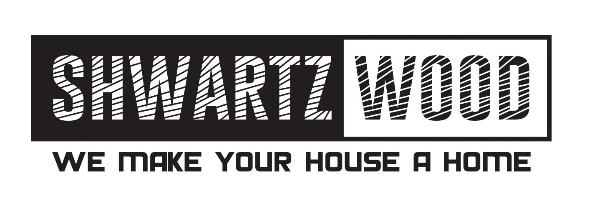 סדרה 042FGL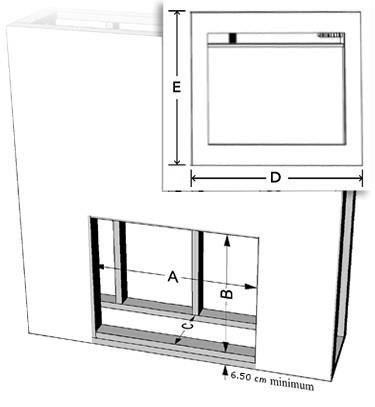 EDדגם מסגרתC - עומקB - גובהA - רוחבדגם ליבהגובה מסגרתרוחב מסגרתדגם מסגרתעומקגובה פנימירוחב פנימידגם ליבה49.3112.7Frame-42"2245.5109.542"ליבה 